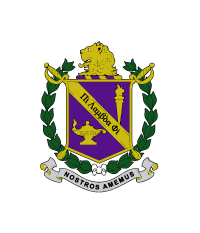 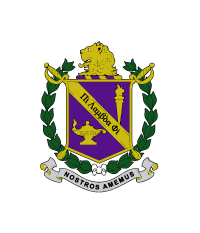 2020-2021 Scholarship Application & Release FormQualifications:GPA 3.0 or above (on a 4.0 scale or equivalent)Any full-time undergraduate Brother who will also be enrolled full-time as an undergraduate in the coming semesterConsidered “in good standing” with chapter, IHQ, and federal, state and local governmentsCompleted applicationComplete Applications Consist Of:Scholarship Application & Release Form ResumeLetter of Recommendation FormUnofficial Transcript Headshot Photo of Applicant (JPEG)Online Video InterviewDirections:	Submissions must be transmitted in PDF format to scholarship@pilambdaphi.org.  The submission deadline for application forms, letter of recommendation form, resume, unofficial transcript, and an appropriate headshot photo (JPEG format) of yourself is by the close of March 19, 2021.  The deadline for video interview is by the close of March 26, 2021. Applicants will be added to the video interview process as soon as their materials are provided and reviewed.The Educational Foundation cannot process incomplete applications, nor will the Educational Foundation contact an individual noting application deficiencies.  Video interviews require web cam access.A representative of the Educational Foundation will contact each scholarship applicant by email, within two business days of submittal, and provide their unique video interview username and password.  	A representative of the Educational Foundation will contact each scholarship winner by email on or before May 3, 2021.Please submit only one application, regardless of the scholarship you believe you are most qualified to receive, because the Educational Foundation considers each application with the criteria of all the different scholarships in mind.  Thus, one application renders the applicant eligible for all the available scholarships. For questions, please contact scholarship@pilambdaphi.org. PART 1: GENERAL INFORMATIONPERSONAL & CONTACTNAME	             ADDRESS	     BIRTH DATE	     CELL PHONE	     		EMAIL	     INSTITUTION & EDUCATIONSCHOOL 	               		CHAPTER 	          				Example (CT Alpha Omega Chapter)INITIATION DATE	     PROGRAM/DEGREE	     MAJOR (1)	               		MAJOR (2)	     CUM GPA	               	      	GPA SCALE	     GRADUATION DATE         STUDENT ID #	     	OFFICE FOR TUITION PAYMENT (FINANCIAL AID, BURSAR, PAYMENT PROCESSING, ETC.)OFFICE NAME	             ADDRESS	     PART 2: FINANCIAL STATEMENTAll financial information will remain confidential.TUITION (check what applies)	Parents (equivalent) aid in paying tuition	You are dependent with cost of tuition	You work a full/part time job while classes are in session	If yes, please state number of hours and pay	Awarded any scholarships/grants	If yes, please name and amount	Commute from home residence	Live in campus housing	Live in chapter housing	Live in off-campus housing other than the chapter houseANNUAL COSTS (please give estimates of following areas)Tuition		     Books		     Release of InformationIn accordance with the Family Educational Rights and Privacy Act of 1974 (FERPA), I hereby authorize Pi Lambda Phi Educational Foundation to release personally identifiable information from my education records, including but not limited to major, activities, grade point average, financial need information, and other information to donors who will be considering me for the scholarship for which I have applied. This release of information is necessary for the selection process for the award. I also authorize the Pi Lambda Phi Fraternity and Pi Lambda Phi Educational Foundation to periodically release personally identifiable information to the scholarship donor for the purpose of updating the donor on my progress. I understand that (1) I have the right not to consent to the release of my education records under FERPA; (2) I have the right to receive a copy of such records upon request; (3) and that this consent shall remain in effect until revoked by me, in writing, and delivered to Pi Lambda Phi’s International Headquarters. I am in good standing with my chapter, and my institute of higher learning.I am willing to write a thank you letter the Educational Foundation can send to donors.	I am willing to record a thank you video the Educational Foundation can send to donors.	Scholarship Applicant Name (Print)      Scholarship Applicant Signature _________________________________	Date      